بسمه تعالی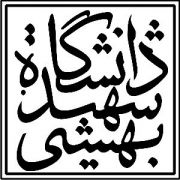 (نمون برگ شماره 06)فرم ارزيابي رساله دکترینام و نام خانوادگي دانشجو: هادی کاظم زاده مزرعهرشته: مدرسی معارف اسلامیبا عنوان :لطفا در ارزيابي خود موارد زير را در نظر بگيريدميزان نوآوري و خلاقيت ميزان موفقيت در رسيدن به اهداف پايان نامه نحوه نگارش پايان نامه كيفيت دفاع از پايان نامه ارائه نتايج پايان نامه بصورت سخنراني در سمينارارائه تأييديه پذيرش مقاله مستخرج از پايان نامه _________________________________« عضو هيئت داوران» نام و نام خانوادگي : رحیم دهقان سیمکانیسمت:نماینده تحصیلات تکمیلینمره پيشنهادي :امضاء :________________________________1- عالي 	(20-19) 		2- بسيار خوب (99/18-18)3- خوب         (99/17-16)		4- قابل قبول  (99/15-14) 5- غير قابل قبول ( كمتر از 14) _________________________________________________________تبصره : توصيه ميشود در صورتيكه از پايان نامه كارشناسي ارشد مقالهاي استخراج شده باشد و گواهي پذيرش مقاله به يكي از مجلات معتبر بين الملل ارائه شود به دانشجو حداكثر 20 امتياز اهداء شود. بنیانهای نظری تمدن ساز در اصول کافی